PROGRAMA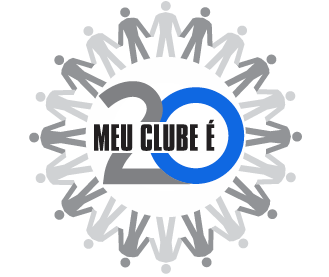 DISTRITO 4420COMISSÃO DISTRITAL DE DQAI. INTRODUÇÃO: O desempenho de um distrito, reflete a combinação das atividades de cada um de seus clubes.Portanto, ao observarmos clubes eficazes, poderemos concluir pela existência de um distrito eficaz.A definição de um clube eficaz esta relacionado aos indicadores:Ampliar e/ou manter estável o quadro associativo.Implementar projetos que atendam às necessidades de comunidades locais e internacionais.Apoiar a Fundação Rotária através de participação em seusprogramas e doações.Capacitar líderes para servir além do âmbito do clube.De acordo com o Regimento Interno de Rotary International, no item 2.0.1.0.1, Novos Clubes, O numero mínimo de associados fundadores de um novo clube deve ser 20. A existência de um numero mínimo de associados segue uma logica organizacional e funcional, levando-se em conta a necessidade da constituição do conselho diretor, das comissões obrigatórias e a formação de novas lideranças.  Portanto de acordo com as estatísticas existentes, clubes com menos de 20 associados pode comprometer a sua eficácia a longo prazo, sua sustentabilidade, independentemente de seu companheirismo, amizade e tradições entre os participantes.II. OBJETIVOS DO PROGRAMA:Nosso distrito apresenta um total de 42 de clubes com até 20 associados em um total de 79 (53,16 %). TODOS os clubes do distrito com no mínimo de 20 associados até 30.06.2018.O programa veio a ser compartilhado pelos governadores 2016-2017, 2017-2018, 2018-2019, coordenado pela comissão distrital de DQA.O lançamento ocorrera no Seminário do dia 11.02.2017.O grupo gestor conduzira o PROGRAMA com o apoio dos governadores assistentes.Etapas do programa:Etapa 1: 11.02.2017 – 30.06.2017Etapa 2: 01.07.2017 – 31.12.2017Etapa 3: 01.01.2018 – 30.06.2018Etapa 4: 01.07.2018 - 30.06.2019IV. ASPECTOS OPERACIONAIS:Etapa 1: Seminário para lançamento do programa - 11.02.2017Os clubes deverão apresentar o programa ao conselho diretor para adesão, prazo 17.03.2017.Os clubes participantes deverão elaborar um plano de ação para atingir 20 associados, prazo 31.03.2017.A comissão de DQA manterá contato com o presidente do clube e/ou presidente da comissão do clube de DQA, dando apoio em reuniões, palestras e elaboração de um plano de ação em DQA.Etapa 1: Os clubes que atingirem os 20 associados até 30.06.2017 receberão créditos para receber um título Paul Harris.Etapa 2-3: Reforço do programa no PETS e na Assembleia Distrital.Realização de novo Seminário para avaliação do quadro de clubes com menos de 20 associados  (Agosto 2017) Renovação do compromisso dos clubes junto aos seus conselhos diretores, prazo 30.08.2017.Reunião por áreas ou clubes para implantar iniciativas de novos associados.Avaliar influencia da perda de associados nos resultados finais e propostas de melhorias. (clubes 20-25 associados).Atenção no fim da etapa 3 – deveremos atingir a meta do PROGRAMA.Etapa 4: MANUTENÇAO.01.07.2018 - 30.06.2019Avaliação critica do programa desde seu inicio.Proposta de melhorias.Acompanhamento dos clubes participantes.Ações preventivas para clubes em risco.Os clubes que durante as Etapas 1-2-3 não apresentarem uma evolução de tendências satisfatórias, deveremos desenvolver uma discussão da fusão de clubes, como uma alternativa possível.